Администрация городского округа город Бор Нижегородской областиПОСТАНОВЛЕНИЕЕ.Н. Луканова37184Приложениек постановлению администрации городского округа г. Борот 13.03.2023 № 1468СХЕМАрасположения элементов улично-дорожной сети на тер. СНТ Кривель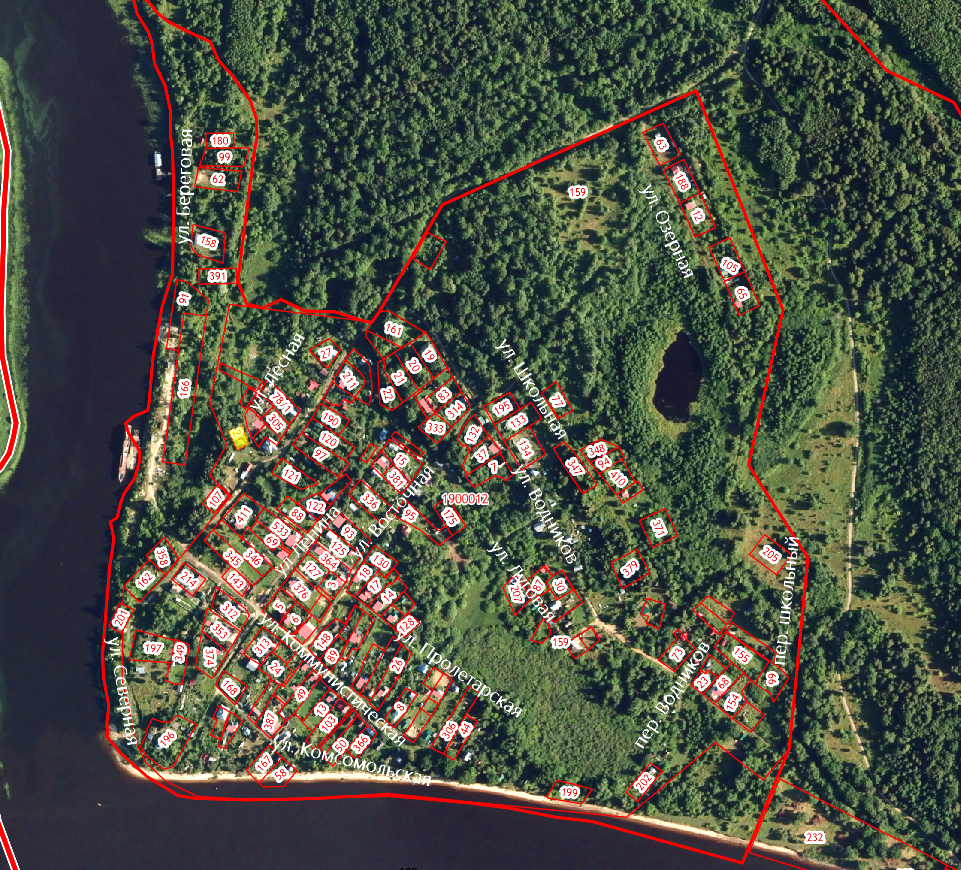 _________________________________От 13.03.2023      № 1468      № 1468      № 1468      № 1468О присвоении наименований адресообразующим элементам тер. СНТ Кривель О присвоении наименований адресообразующим элементам тер. СНТ Кривель О присвоении наименований адресообразующим элементам тер. СНТ Кривель В связи с утверждением документации по планировке территории и в целях приведения адреса объекта адресации в соответствие с правилами присвоения, изменения и аннулирования адресов, утвержденными постановлением Правительства Российской Федерации от 19.11.2014 №1221, администрация городского округа г. Бор постановляет:1. Образовать на территории садоводческого некоммерческого товарищества Кривель в деревне Ваганьково (Редькинский с/с) городского округа г. Бор Нижегородской области элементы улично-дорожной сети: улицы и переулки, согласно прилагаемой схеме, и присвоить им наименования:- улица Береговая;- улица Водников;- улица Восточная;- улица Коммунистическая;- улица Комсомольская;- улица Ленина;- улица Лесная;- улица Луговая;- улица Озерная;- улица Пролетарская;- улица Северная;- улица Школьная;- переулок Водников;- переулок Школьный.2. Комитету архитектуры и градостроительства администрации городского округа г. Бор в установленном порядке внести в Федеральную информационную адресную систему сведения о наименованиях согласно п. 1 настоящего постановления.3. Общему отделу администрации городского округа  г. Бор (Е.А. Копцова) обеспечить опубликование настоящего постановления в газете «БОР сегодня», сетевом издании «БОР-оффициал» и размещение на официальном сайте органов местного самоуправления  www.borcity.ru.В связи с утверждением документации по планировке территории и в целях приведения адреса объекта адресации в соответствие с правилами присвоения, изменения и аннулирования адресов, утвержденными постановлением Правительства Российской Федерации от 19.11.2014 №1221, администрация городского округа г. Бор постановляет:1. Образовать на территории садоводческого некоммерческого товарищества Кривель в деревне Ваганьково (Редькинский с/с) городского округа г. Бор Нижегородской области элементы улично-дорожной сети: улицы и переулки, согласно прилагаемой схеме, и присвоить им наименования:- улица Береговая;- улица Водников;- улица Восточная;- улица Коммунистическая;- улица Комсомольская;- улица Ленина;- улица Лесная;- улица Луговая;- улица Озерная;- улица Пролетарская;- улица Северная;- улица Школьная;- переулок Водников;- переулок Школьный.2. Комитету архитектуры и градостроительства администрации городского округа г. Бор в установленном порядке внести в Федеральную информационную адресную систему сведения о наименованиях согласно п. 1 настоящего постановления.3. Общему отделу администрации городского округа  г. Бор (Е.А. Копцова) обеспечить опубликование настоящего постановления в газете «БОР сегодня», сетевом издании «БОР-оффициал» и размещение на официальном сайте органов местного самоуправления  www.borcity.ru.В связи с утверждением документации по планировке территории и в целях приведения адреса объекта адресации в соответствие с правилами присвоения, изменения и аннулирования адресов, утвержденными постановлением Правительства Российской Федерации от 19.11.2014 №1221, администрация городского округа г. Бор постановляет:1. Образовать на территории садоводческого некоммерческого товарищества Кривель в деревне Ваганьково (Редькинский с/с) городского округа г. Бор Нижегородской области элементы улично-дорожной сети: улицы и переулки, согласно прилагаемой схеме, и присвоить им наименования:- улица Береговая;- улица Водников;- улица Восточная;- улица Коммунистическая;- улица Комсомольская;- улица Ленина;- улица Лесная;- улица Луговая;- улица Озерная;- улица Пролетарская;- улица Северная;- улица Школьная;- переулок Водников;- переулок Школьный.2. Комитету архитектуры и градостроительства администрации городского округа г. Бор в установленном порядке внести в Федеральную информационную адресную систему сведения о наименованиях согласно п. 1 настоящего постановления.3. Общему отделу администрации городского округа  г. Бор (Е.А. Копцова) обеспечить опубликование настоящего постановления в газете «БОР сегодня», сетевом издании «БОР-оффициал» и размещение на официальном сайте органов местного самоуправления  www.borcity.ru.В связи с утверждением документации по планировке территории и в целях приведения адреса объекта адресации в соответствие с правилами присвоения, изменения и аннулирования адресов, утвержденными постановлением Правительства Российской Федерации от 19.11.2014 №1221, администрация городского округа г. Бор постановляет:1. Образовать на территории садоводческого некоммерческого товарищества Кривель в деревне Ваганьково (Редькинский с/с) городского округа г. Бор Нижегородской области элементы улично-дорожной сети: улицы и переулки, согласно прилагаемой схеме, и присвоить им наименования:- улица Береговая;- улица Водников;- улица Восточная;- улица Коммунистическая;- улица Комсомольская;- улица Ленина;- улица Лесная;- улица Луговая;- улица Озерная;- улица Пролетарская;- улица Северная;- улица Школьная;- переулок Водников;- переулок Школьный.2. Комитету архитектуры и градостроительства администрации городского округа г. Бор в установленном порядке внести в Федеральную информационную адресную систему сведения о наименованиях согласно п. 1 настоящего постановления.3. Общему отделу администрации городского округа  г. Бор (Е.А. Копцова) обеспечить опубликование настоящего постановления в газете «БОР сегодня», сетевом издании «БОР-оффициал» и размещение на официальном сайте органов местного самоуправления  www.borcity.ru.Глава местного самоуправленияГлава местного самоуправленияА.В. БоровскийА.В. БоровскийА.В. Боровский